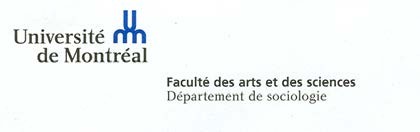 SOL6019 - Stage 1 (3 crédits) et SOL6009 - Stage 2 (6 crédits)ENTENTE DE STAGE***JOINDRE UN DOCUMENT SUR L’ORGANISATION SI POSSIBLEJOINDRE UNE FEUILLE ANNEXE SI NÉCESSAIREJ’accepte les modalités de stage décrites dans cette entente ET dans le document d’information sur les stages SOL6009 et SOL6019CHOIX DE STAGECHOIX DE STAGECHOIX DE STAGEApposer un ‘X’ à votre choix de stageSOL6019 – Stage 1– Durée de 22 jours (3 crédits)SOL6019 – Stage 1– Durée de 22 jours (3 crédits)SOL6019 – Stage 1– Durée de 22 jours (3 crédits)SOL6009 – Stage 2 – Durée de 45 jours (6 crédits)SOL6009 – Stage 2 – Durée de 45 jours (6 crédits)SOL6009 – Stage 2 – Durée de 45 jours (6 crédits)ÉTUDIANT(E) STAGIAIREÉTUDIANT(E) STAGIAIREÉTUDIANT(E) STAGIAIREÉTUDIANT(E) STAGIAIRENom de l’étudiant(e) stagiaireMatriculeDirecteur(trice) de rechercheSujet de rechercheLIEU DE STAGELIEU DE STAGELIEU DE STAGELIEU DE STAGENom de l’organisation***Nom de l’organisation***AdresseAdresseTéléphoneTéléphoneCourrielCourrielSite webSite webSUPERVISEUR(E) DANS L’ORGANISATIONSUPERVISEUR(E) DANS L’ORGANISATIONSUPERVISEUR(E) DANS L’ORGANISATIONSUPERVISEUR(E) DANS L’ORGANISATIONNom du/de la superviseur(e)Nom du/de la superviseur(e)Titre et fonction dans l’organisationTitre et fonction dans l’organisationTéléphoneTéléphoneCourrielCourrielCONTENU DU STAGECONTENU DU STAGECONTENU DU STAGECONTENU DU STAGECONTENU DU STAGECONTENU DU STAGECONTENU DU STAGECONTENU DU STAGECONTENU DU STAGECONTENU DU STAGETitre du stage   Date de débutDate de débutDernier jour du stageDernier jour du stageDernier jour du stageHoraire du stageHoraire du stageHoraire du stageLe stage est-il rémunéré ? (svp indiquer ‘X’ à la case appropriée)Le stage est-il rémunéré ? (svp indiquer ‘X’ à la case appropriée)Le stage est-il rémunéré ? (svp indiquer ‘X’ à la case appropriée)Le stage est-il rémunéré ? (svp indiquer ‘X’ à la case appropriée)OUIOUINONNONOBJECTIFS DU STAGEOBJECTIFS DU STAGEOBJECTIFS DU STAGEOBJECTIFS DU STAGEOBJECTIFS DU STAGEOBJECTIFS DU STAGEOBJECTIFS DU STAGEOBJECTIFS DU STAGEOBJECTIFS DU STAGEOBJECTIFS DU STAGEDESCRIPTION DES TÂCHESDESCRIPTION DES TÂCHESDESCRIPTION DES TÂCHESDESCRIPTION DES TÂCHESDESCRIPTION DES TÂCHESDESCRIPTION DES TÂCHESDESCRIPTION DES TÂCHESDESCRIPTION DES TÂCHESDESCRIPTION DES TÂCHESDESCRIPTION DES TÂCHESÉCHÉANCIER DES ACTIVITÉSÉCHÉANCIER DES ACTIVITÉSÉCHÉANCIER DES ACTIVITÉSÉCHÉANCIER DES ACTIVITÉSÉCHÉANCIER DES ACTIVITÉSÉCHÉANCIER DES ACTIVITÉSÉCHÉANCIER DES ACTIVITÉSÉCHÉANCIER DES ACTIVITÉSÉCHÉANCIER DES ACTIVITÉSÉCHÉANCIER DES ACTIVITÉSSIGNATURE DES PARTENAIRESSIGNATURE DES PARTENAIRESSIGNATURE DES PARTENAIRESSuperviseur(e) de stage dans le milieuSignatureDateÉtudiant(e) stagiaireSignatureDateProfesseur(e) resp. des stagesSignatureDate